Circle the correct answer.There is/are cats in the kitchen.There is/are mum and dad in the living room.There is/are flowers in the vase upstairs.There is/are everybody in the shopping centre.There is/are students in the classroom.There is/are an interesting article in the today’s newspaper.There is/are some people who don’t care about their education.There is/are a bath in my bathroom.There is/are many books in the library.There is/are a hamster downstairs.Fill in the blanks with THERE IS/ THERE ARE.……………….. frogs in the pond.……………….. children at school.……………….. one pen in my  pencil case.……………….. women in the shop.……………….. a rabbit in my garden.………………… a fridge in my kitchen.…………………. four lamps in the living room.………………….. some crisps in the bag.…………………… men in the company.……………………. a noise coming out of this room.According to the picture fill in the blanks with there is/ there are/ there isn’t/ there aren’t.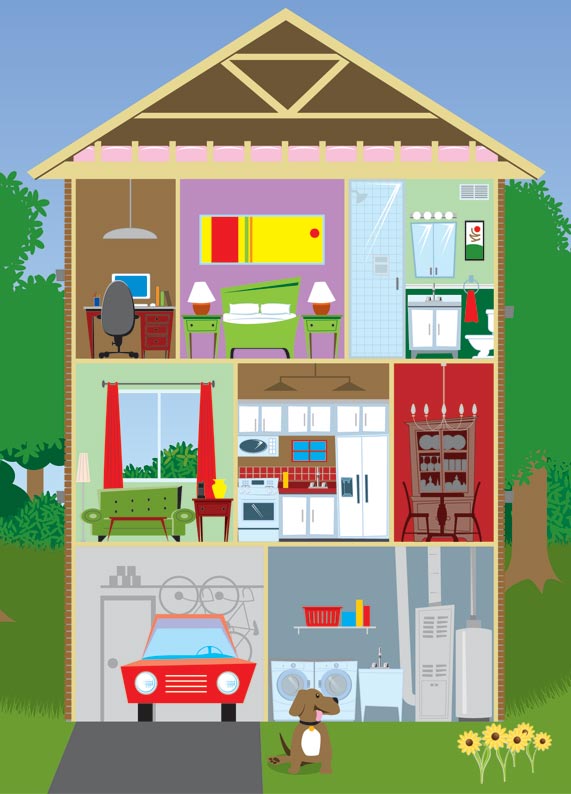 ………………….. a car in the garage.………………….. five chairs in the living room.………………….. one bed in the house.………………….. two dogs outside.…………………... two lamps in the bedroom.…………………… curtains in the living room.…………………… a fridge in the kitchen.…………………… two computers upstairs.…………………….one chair in the dining room.…………………… a bath in the bathroom.…………………….a bike in the garage.…………………… flowers outside the house.…………………… a window in the kitchen.…………………….  one cupboard in the kitchen.…………………… two tables in the living room.